嘉義縣太保國民小學110學年度雙語國家政策－口說英語展能樂學計畫子計畫2-1：國民中小學英語日活動成果報告表(表格不夠，請自行增列）活動名稱Merry ChristmasMerry Christmas辦理日期110/12/20-24辦理地點英語教室英語教室參加人數3-6年級成果摘要-活動內容介紹及特色說明(列點說明)以聖誕節慶為主軸，ETA及LET以藝文領域課程融入英語教學，進行一系列活動聖誕節由來及單字、片語教學歡唱聖誕歌曲: Rudolph the red-nosed reindeer聖誕許願樹製作雪花剪紙佈置以聖誕節慶為主軸，ETA及LET以藝文領域課程融入英語教學，進行一系列活動聖誕節由來及單字、片語教學歡唱聖誕歌曲: Rudolph the red-nosed reindeer聖誕許願樹製作雪花剪紙佈置以聖誕節慶為主軸，ETA及LET以藝文領域課程融入英語教學，進行一系列活動聖誕節由來及單字、片語教學歡唱聖誕歌曲: Rudolph the red-nosed reindeer聖誕許願樹製作雪花剪紙佈置以聖誕節慶為主軸，ETA及LET以藝文領域課程融入英語教學，進行一系列活動聖誕節由來及單字、片語教學歡唱聖誕歌曲: Rudolph the red-nosed reindeer聖誕許願樹製作雪花剪紙佈置檢討或建議事項由學生生活經驗出發規畫主題式教學，學生可以更有動機地多元學習，擬於其他特定節日再規劃相關主題式課程由學生生活經驗出發規畫主題式教學，學生可以更有動機地多元學習，擬於其他特定節日再規劃相關主題式課程由學生生活經驗出發規畫主題式教學，學生可以更有動機地多元學習，擬於其他特定節日再規劃相關主題式課程由學生生活經驗出發規畫主題式教學，學生可以更有動機地多元學習，擬於其他特定節日再規劃相關主題式課程照片說明（4-10張）照片說明（4-10張）照片說明（4-10張）照片說明（4-10張）照片說明（4-10張）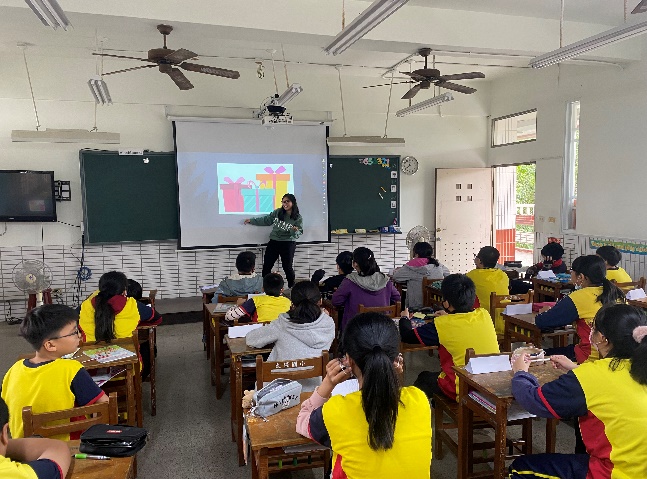 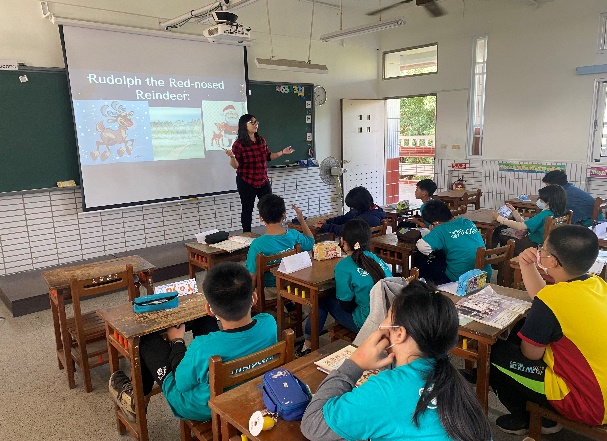 ETA介紹聖誕節及相關單字、片語ETA介紹聖誕節及相關單字、片語ETA帶領學生了解歌曲故事，並教唱歌曲Rudolph the red-nosed reindeerETA帶領學生了解歌曲故事，並教唱歌曲Rudolph the red-nosed reindeerETA帶領學生了解歌曲故事，並教唱歌曲Rudolph the red-nosed reindeer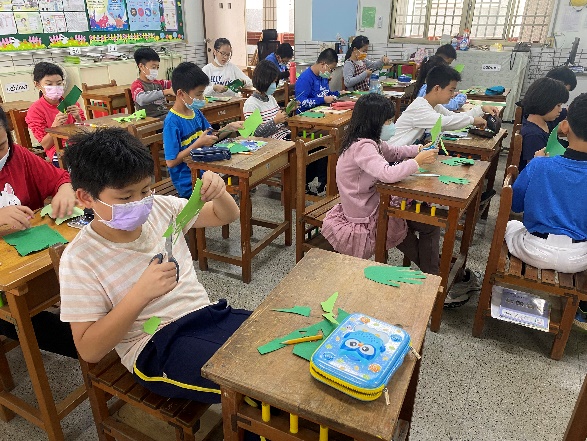 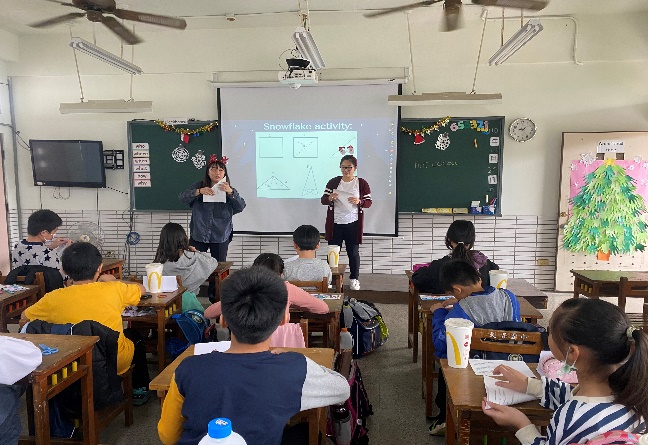 學生製作許願卡，一起完成聖誕樹學生製作許願卡，一起完成聖誕樹ETA和LET協同教學，雪花剪紙製作ETA和LET協同教學，雪花剪紙製作ETA和LET協同教學，雪花剪紙製作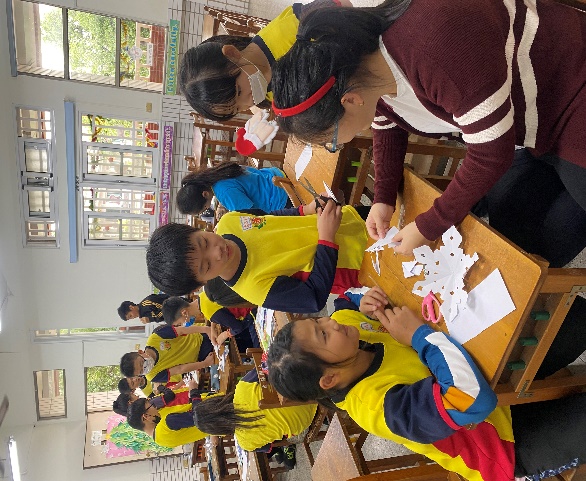 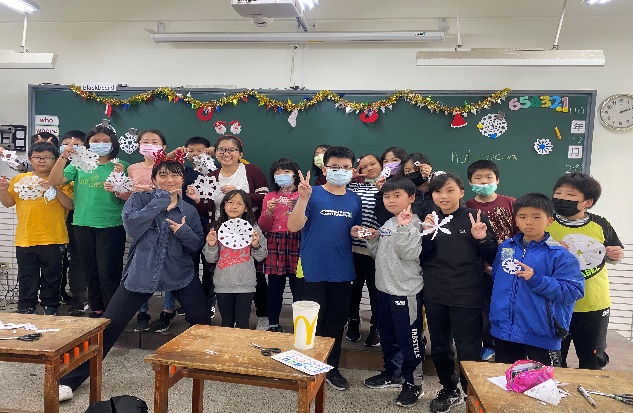 與ETA對話練習與ETA對話練習Merry Christmas!Merry Christmas!Merry Christmas!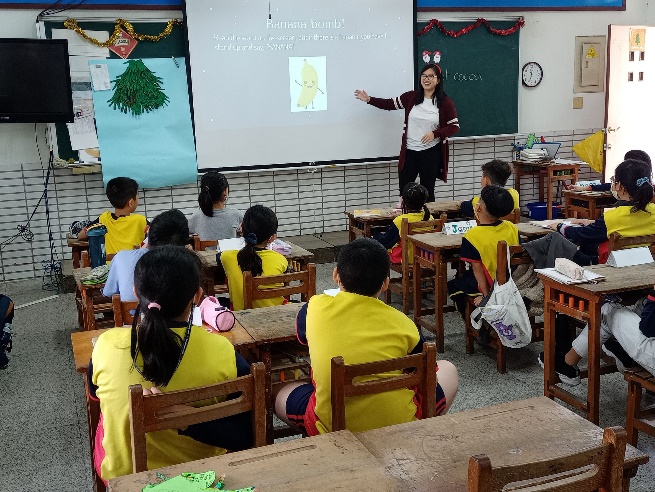 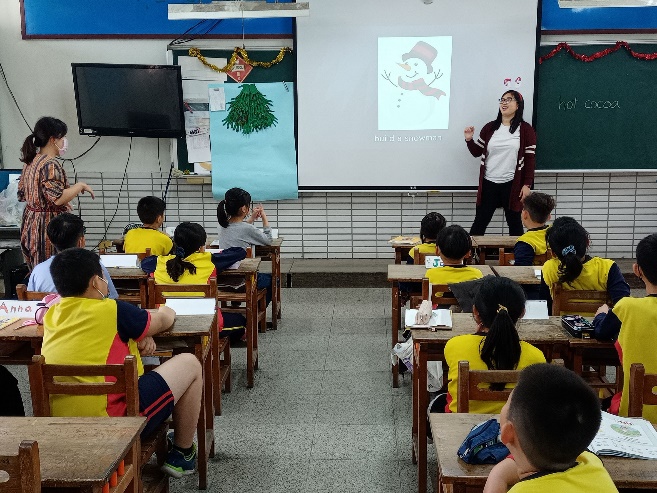 ETA透過活動讓學生熟悉關於聖誕節的單字和片語ETA透過活動讓學生熟悉關於聖誕節的單字和片語ETA和LET協同教學，聖誕單字教學ETA和LET協同教學，聖誕單字教學ETA和LET協同教學，聖誕單字教學